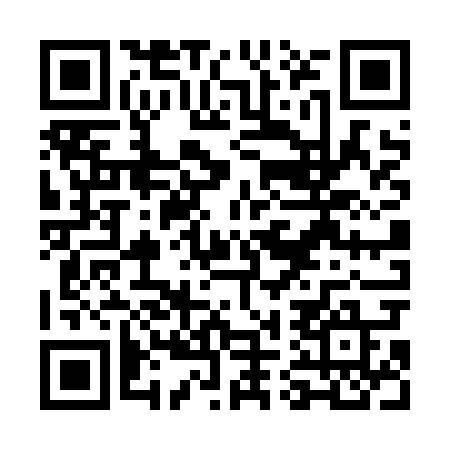 Prayer times for Gasawy Rzadowe-Niwy, PolandMon 1 Apr 2024 - Tue 30 Apr 2024High Latitude Method: Angle Based RulePrayer Calculation Method: Muslim World LeagueAsar Calculation Method: HanafiPrayer times provided by https://www.salahtimes.comDateDayFajrSunriseDhuhrAsrMaghribIsha1Mon4:136:1112:405:077:109:002Tue4:116:0912:405:087:129:033Wed4:086:0712:395:107:139:054Thu4:056:0412:395:117:159:075Fri4:026:0212:395:127:169:096Sat3:596:0012:395:137:189:117Sun3:565:5812:385:147:209:148Mon3:545:5612:385:157:219:169Tue3:515:5312:385:177:239:1810Wed3:485:5112:375:187:259:2011Thu3:455:4912:375:197:269:2312Fri3:425:4712:375:207:289:2513Sat3:395:4512:375:217:309:2814Sun3:365:4312:365:227:319:3015Mon3:335:4012:365:237:339:3216Tue3:305:3812:365:247:359:3517Wed3:275:3612:365:267:369:3718Thu3:235:3412:365:277:389:4019Fri3:205:3212:355:287:409:4320Sat3:175:3012:355:297:419:4521Sun3:145:2812:355:307:439:4822Mon3:115:2612:355:317:449:5023Tue3:085:2412:355:327:469:5324Wed3:045:2212:345:337:489:5625Thu3:015:2012:345:347:499:5926Fri2:585:1812:345:357:5110:0127Sat2:555:1612:345:367:5310:0428Sun2:515:1412:345:377:5410:0729Mon2:485:1212:345:387:5610:1030Tue2:445:1012:335:397:5810:13